MODELO DE RELATÓRIO DE STATUS DO PROJETO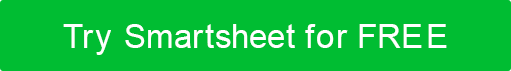 STATUS DO PROJETO ESTA SEMANARESUMOInsira informações aqui sobre o status geral e os destaques: "Recuperei o tempo perdido do último período;" "QA começou dois dias antes do previsto", "Atraso em algum feedback do cliente, mas mínimo."MARCOSCOMPONENTES DO PROJETOTRABALHO REALIZADORISCOS E BLOQUEIOS DE ESTRADASDESTAQUES E PRINCIPAIS TAKEAWAYSBalas de grande trabalho, quem possui o que, onde as equipes estão pivotando, feedback recebido durante a semana, etc.CRONOGRAMA DO PROJETOCRONOGRAMA DO PROJETONOME DO PROJETOCÓDIGO DO PROJETOPROJETOGERENTEDATA DEENTRADA DE STATUSPERÍODOCOBERTODATA PROJETADACONCLUSÃOSTATUS GERAL DO PROJETOBLOQUEIO / EXCESSO DE |   RISCOS POTENCIAIS / ATRASOS |   NA PISTACOMPONENTEESTADOPROPRIETÁRIO / EQUIPEANOTAÇÕESORÇAMENTOSOBRE–DEBAIXO–EmDestaques: "Trabalho excepcional", "Problemas resolvidos, bem como problemas, incluindo o estabelecimento de propriedade de corrigir pontos problemáticos".RECURSOSBLOQUEIO DE ESTRADA / OVERAGE  –RISCOS POTENCIAIS / ATRASOS  –NA PISTANovos desenvolvimentos, novos membros da equipe, etc.LINHA DO TEMPOBLOQUEIO DE ESTRADA / OVERAGE  –RISCOS POTENCIAIS / ATRASOS  –NA PISTAA caminho da data final de lançamentoÂMBITOBLOQUEIO DE ESTRADA / OVERAGE  –RISCOS POTENCIAIS / ATRASOS  –NA PISTATAREFA Nº.DESCRIÇÃOPROPRIETÁRIO / EQUIPERECEPÇÃORISCO Nº.DESCRIÇÃOPROPRIETÁRIO / EQUIPEConsertarSEMANA NÃO.ESTADODETALHESBOLETIM DO PROJETOORÇAMENTORECURSOSRISCOSQUALIDADEPROJETO 1••••PROJETO 2••••PROJETO 3••••PROJETO 4••••PROJETO 5••••DISCLAIMERQuaisquer artigos, modelos ou informações fornecidas pelo Smartsheet no site são apenas para referência. Embora nos esforcemos para manter as informações atualizadas e corretas, não fazemos representações ou garantias de qualquer tipo, expressas ou implícitas, sobre a completude, precisão, confiabilidade, adequação ou disponibilidade em relação ao site ou às informações, artigos, modelos ou gráficos relacionados contidos no site. Qualquer dependência que você colocar em tais informações é, portanto, estritamente por sua conta e risco.